ПОСТАНОВЛЕНИЕ								от 17 сентября  2018 года № 243Об утверждении муниципальной целевой программы «Комплексные меры по профилактике терроризма и экстремизма в муниципальном образовании Турочакское сельское поселение на 2019 – 2023 годы»В соответствии с Федеральными Законами от 06.03.2006. № 35-ФЗ «О противодействии терроризму», от 06.10.2003. № 131-ФЗ «Об общих принципах организации местного самоуправления в Российской Федерации», от 25.07.2002. № 114-ФЗ «О противодействии экстремистской деятельности», Указом Президента Российской Федерации от 15.06.2006 № 116 «О мерах по противодействию терроризму»,  администрация Турочакского сельского поселения,  ПОСТАНОВЛЯЕТ:Утвердить прилагаемую муниципальную целевую программу «Комплексные меры по профилактике  терроризма  и экстремизма в муниципальном образовании Турочакское сельское поселение на 2019 – 2023 годы».Утвердить состав комиссии по профилактике терроризма и экстремизма в муниципальном образовании Турочакское поселение, согласно приложению №2.3. 	Опубликовать (обнародовать) настоящее Постановление на официальном сайте Сельской администрации Турочакского сельского поселения Турочакского района Республики Алтай в сети «Интернет».4. 	Контроль за исполнением настоящего постановления оставляю за собой.Глава Турочакского сельского поселения Турочакского района Республики Алтай					В.В.ОсиповУтвержденапостановлением главы Турочакского сельского поселения Турочакского района Республики Алтай от 17 сентября 2018 года № 243Муниципальная целевая программа«Комплексные меры по профилактике терроризма и экстремизма в муниципальном образовании Турочакское сельское поселение на 2019 – 2023 годы»ПАСПОРТ Муниципальной целевой программы «Комплексные меры по профилактике терроризма и экстремизма в муниципальном образовании Турочакское сельское поселение на 2019 – 2023 годы»Раздел 1. Содержание проблемы и обоснование необходимости её решения программными методами Программа мероприятий по профилактике терроризма и экстремизма, а также минимизации и (или) ликвидации последствий проявлений терроризма и экстремизма на территории муниципального образования Турочакское  сельское поселение является важнейшим направлением реализации принципов целенаправленной, последовательной работы по объединению общественно-политических сил, национально-культурных, культурных и религиозных организаций и безопасности граждан.Формирование установок толерантного сознания и поведения, веротерпимости и миролюбия, профилактика различных видов экстремизма имеет в настоящее время особую актуальность, обусловленную сохраняющейся социальной напряженностью в обществе, продолжающимися межэтническими и межконфессиональными конфликтами, ростом национального экстремизма, являющихся прямой угрозой безопасности не только региона, но и страны в целом. Эти явления в крайних формах своего проявления находят выражение в терроризме, который в свою очередь усиливает разрушительные процессы в обществе. Усиление миграционных потоков остро ставит проблему адаптации молодежи к новым для них социальным условиям, а также создает проблемы для адаптации принимающего населения к быстрорастущим диаспорам и землячествам, которые меняют демографическую ситуацию нашего поселения. Наиболее экстремистки рискогенной группой выступает молодежь, это вызвано как социально-экономическими факторами. Особую настороженность вызывает снижение общеобразовательного и общекультурного уровня молодых людей, чем пользуются экстремистки настроенные радикальные политические и религиозные силы.Таким образом, экстремизм, терроризм и преступность представляют реальную угрозу общественной безопасности, подрывают авторитет органов местного самоуправления и оказывают негативное влияние на все сферы общественной жизни. Их проявления вызывают социальную напряженность, влекут затраты населения, организаций и предприятий на ликвидацию прямого и косвенного ущерба от преступных деяний.Системный подход к мерам, направленным на предупреждение, выявление, устранение причин и условий, способствующих экстремизму, терроризму, совершению правонарушений, является одним из важнейших условий улучшения социально-экономической ситуации в Турочакском сельском поселении.   Для реализации такого подхода необходима муниципальная программа по профилактике терроризма, экстремизма и созданию условий для деятельности добровольных формирований населения по охране общественного порядка, предусматривающая максимальное использование потенциала местного самоуправления и других субъектов в сфере профилактики правонарушений.Программа является документом, открытым для внесения изменений и дополнений.Раздел 2. Цели и задачи Программы Главная цель Программы — организация антитеррористической деятельности, противодействие возможным фактам проявления терроризма и экстремизма, укрепление доверия населения к работе органов государственной власти и органов местного самоуправления, администрации муниципального образования Турочакское сельское поселение, правоохранительным органам, формирование толерантной среды на основе ценностей многонационального российского общества, общероссийской гражданской идентичности и культурного самосознания, принципов соблюдения прав и свобод человека. Основными задачами реализации Программы являются:• уяснение содержания террористической деятельности, а также причин и условий, способствующих возникновению и распространению терроризма (ее субъектов, целей, задач, средств, типологии современного терроризма, его причин, социальной базы, специфики и форм подготовки и проведения террористических актов);• нормативно-правовое обеспечение антитеррористических действий;• анализ и учет опыта борьбы с терроризмом;• преимущество превентивных мероприятий, позволяющих осуществлять выявление намерений проведения террористических действий на стадии их реализации, обеспечение правомочий и ресурсов;• централизация руководства всеми антитеррористическими действиями, обеспечение согласованности усилий силовых ведомств и органов власти всех уровней на основе четкого размежевания компетентности органов федерального, регионального и местного уровней;• всестороннее обеспечение осуществляемых специальных и идеологических мероприятий;• воспитательно-идеологическое дифференцированное воздействие на население, террористов, субъектов их поддержки и противников, всестороннее информационно-психологическое обеспечение антитеррористической деятельности;• неуклонное обеспечение неотвратимости наказания за террористические преступления в соответствии с законом.• утверждение основ гражданской идентичности, как начала, объединяющего всех жителей муниципального образования Турочакское  сельское поселение;• воспитание культуры толерантности и межнационального согласия;• достижение необходимого уровня правовой культуры граждан как основы толерантного сознания и поведения;• формирование в молодежной среде мировоззрения и духовно-нравственной атмосферы культурного взаимоуважения, основанных на принципах уважения прав и свобод человека, стремления к межнациональному миру и согласию, готовности к диалогу;• общественное осуждение и пресечение на основе действующего законодательства любых проявлений дискриминации, насилия, расизма и экстремизма на национальной и конфессиональной почве. Противодействие терроризму на территории Турочакского  сельского поселения осуществляется по следующим направлениям:• предупреждение (профилактика) терроризма;• минимизация и (или) ликвидация последствий проявлений терроризма.Предупреждение (профилактика) терроризма осуществляется по трем основным направлениям:• создание системы противодействия идеологии терроризма;• осуществление мер правового, организационного, оперативного, административного, режимного, военного и технического характера, направленных на обеспечение антитеррористической защищенности потенциальных объектов террористических посягательств; Особая роль в предупреждении (профилактике) терроризма принадлежит эффективной реализации административно-правовых мер, предусмотренных законодательством Российской Федерации. Предупреждение (профилактика) терроризма предполагает решение следующих задач:а) разработка мер и осуществление мероприятий по устранению причин и условий, способствующих возникновению и распространению терроризма;б) противодействие распространению идеологии терроризма путем обеспечения защиты единого информационного пространства Российской Федерации; совершенствование системы информационного противодействия терроризму;в) улучшение социально-экономической, общественно-политической и правовой ситуации на территории;г) прогнозирование, выявление и устранение террористических угроз, информирование о них органов государственной власти, органов местного самоуправления и общественности;д) использование законодательно разрешенных методов воздействия на поведение отдельных лиц (групп лиц), склонных к действиям террористического характера;е) разработка мер и осуществление профилактических мероприятий по противодействию терроризму на территории Турочакского сельского поселения;ж) определение прав, обязанностей и ответственности руководителей органов местного самоуправления, а также хозяйствующих субъектов при организации мероприятий по антитеррористической защищенности подведомственных им объектов;з) разработка и введение в действие типовых требований по обеспечению защищенности от террористических угроз критически важных объектов инфраструктуры и жизнеобеспечения, а также мест массового пребывания людей;и) совершенствование нормативно-правовой базы, регулирующей вопросы возмещения вреда, причиненного жизни, здоровью и имуществу лиц, участвующих в борьбе с терроризмом, а также лиц, пострадавших в результате террористического акта.Раздел 3 Нормативное обеспечение программыПравовую основу для реализации программы определили:а) Федеральные Законы от 06.03.2006. № 35-ФЗ «О противодействии терроризму», от 06.10.2003. № 131-ФЗ «Об общих принципах организации местного самоуправления в Российской Федерации», от 25.07.2002. № 114-ФЗ «О противодействии экстремистской деятельности»;б) Указ Президента Российской Федерации от 15.06. 2006. № 116 «О мерах по противодействию терроризму».в) Разработка и принятие дополнительных нормативных правовых актов для обеспечения достижения целей реализации программы.Раздел 4 Основные мероприятия Программы 1. Создание системы заблаговременно подготовленных мер реагирования на потенциальные террористические угрозы, при которой каждый из привлеченных участников по вертикали и горизонтали «знает свой маневр» (выявление, устранение, нейтрализация, локализация и минимизация воздействия тех факторов, которые либо порождают терроризм, либо ему благоприятствуют).2. Последовательное обеспечение конституционных прав, гарантирующих равенство граждан любой расы и национальности, а также свободу вероисповедания; утверждение общероссийских гражданских и историко-культурных ценностей, поддержание российского патриотизма и многокультурной природы российского государства и российского народа как гражданской нации; последовательное и повсеместное пресечение проповеди нетерпимости и насилия.3. В сфере культуры и воспитании молодежи:— утверждение концепции многокультурности и многоукладности российской жизни;— развитие воспитательной и просветительской работы с детьми и молодежью о принципах поведения в вопросах веротерпимости и согласия, в том числе в отношениях с детьми и подростками;— реагирование на случаи проявления среди детей и молодежи негативных стереотипов, личностного унижения представителей других национальностей и расового облика;— пресечение деятельности и запрещение символики экстремистских групп и организаций на территории поселения;— развитие художественной самодеятельности на основе различных народных традиций и культурного наследия.4. В сфере организации работы библиотеки:— популяризация литературы и средств массовой информации, адресованных детям и молодежи и ставящих своей целью воспитание в духе толерантности и патриотизма.Раздел 5 Механизм реализации программы,включая организацию управления программой и контроль за ходом её реализации. Общее управление реализацией программы и координацию деятельности исполнителей осуществляет антитеррористическая комиссия МО Турочакское  сельское поселение. Комиссия вносит в установленном порядке предложения по уточнению мероприятий программы с учетом складывающейся социально-экономической ситуации в соответствии с Порядком разработки, формирования и реализации долгосрочных муниципальных целевых программ.С учетом выделяемых на реализацию программы финансовых средств ежегодно уточняют целевые показатели и затраты по программным мероприятиям, механизм реализации программы, состав исполнителей в установленном порядке.Исполнители программных мероприятий осуществляют текущее управление реализацией программных мероприятий.Реализация программы осуществляется на основе условий, порядка и правил, утвержденных федеральными, областными и муниципальными нормативными правовыми актами.Муниципальный заказчик целевой программы с учетом выделяемых на реализацию программы финансовых средств ежегодно уточняет целевые показатели и затраты по программным мероприятиям, механизм реализации программы, состав исполнителей в докладах о результатах и основных направлениях деятельности главных распорядителей средств местного бюджета в установленном порядке.Контроль за реализацией программы осуществляет Сельская администрация Турочакского сельского поселения Турочакского района Республики Алтай.Раздел 6 Кадровая политика противодействия терроризмуКадровое обеспечение противодействия терроризму осуществляется по следующим основным направлениям: а) подготовка и переподготовка сотрудников, участвующих в противодействии терроризму;б) антитеррористическая подготовка сотрудников органов местного самоуправления, участвующих в рамках своих полномочий в противодействии терроризму;в) подготовка специалистов в специфических областях противодействия терроризму (противодействие идеологии терроризма, ядерному, химическому, биологическому терроризму, кибертерроризму и другим его видам).Перечень мероприятий по реализации муниципальной целевой
программы «Комплексные меры по профилактике  терроризма  и экстремизма в муниципальном образовании Турочакское сельское поселение на 2019 – 2023 годы».Примечания:1. В целях противодействия экстремистской деятельности федеральные органы государственной власти, органы государственной власти субъектов Российской Федерации, органы местного самоуправления в пределах своей компетенции в приоритетном порядке осуществляют профилактические, в том числе воспитательные, пропагандистские, меры, направленные на предупреждение экстремистской деятельности (Федеральный закон от 25 июля 2002 года N 114-ФЗ «О противодействии экстремистской деятельности».2. Комплексная муниципальная программа «Противодействие экстремизму и профилактика терроризма на территории муниципального образования Турочакское  сельское поселение на 2019-2023 годы» подлежит корректировке и внесению дополнений при принятии районной программы с определением порядка и источников финансирования практических мероприятий по противодействию экстремизму и терроризму.Раздел  7 Основные понятия 1. Экстремистская деятельность (экстремизм):насильственное изменение основ конституционного строя и нарушение целостности Российской Федерации;публичное оправдание терроризма и иная террористическая деятельность;возбуждение социальной, расовой, национальной или религиозной розни;пропаганда исключительности, превосходства либо неполноценности человека по признаку его социальной, расовой, национальной, религиозной или языковой принадлежности или отношения к религии;нарушение прав, свобод и законных интересов человека и гражданина в зависимости от его социальной, расовой, национальной, религиозной или языковой принадлежности или отношения к религии;воспрепятствование осуществлению гражданами их избирательных прав и права на участие в референдуме или нарушение тайны голосования, соединенные с насилием либо угрозой его применения;воспрепятствование законной деятельности государственных органов, органов местного самоуправления, избирательных комиссий, общественных и религиозных объединений или иных организаций, соединенное с насилием либо угрозой его применения;совершение преступлений по мотивам, указанным в пункте «е» части первой статьи 63 Уголовного кодекса Российской Федерации;пропаганда и публичное демонстрирование нацистской атрибутики или символики либо атрибутики или символики, сходных с нацистской атрибутикой или символикой до степени смешения;публичные призывы к осуществлению указанных деяний либо массовое распространение заведомо экстремистских материалов, а равно их изготовление или хранение в целях массового распространения;публичное заведомо ложное обвинение лица, замещающего государственную должность Российской Федерации или государственную должность субъекта Российской Федерации, в совершении им в период исполнения своих должностных обязанностей деяний, указанных в настоящей статье и являющихся преступлением;организация и подготовка указанных деяний, а также подстрекательство к их осуществлению;финансирование указанных деяний либо иное содействие в их организации, подготовке и осуществлении, в том числе путем предоставления учебной, полиграфической и материально-технической базы, телефонной и иных видов связи или оказания информационных услуг.2. Экстремистская организация — общественное или религиозное объединение либо иная организация, в отношении которых по основаниям, предусмотренным Федеральным законом от 25 июля 2002 года N 114-ФЗ «О противодействии экстремистской деятельности», судом принято вступившее в законную силу решение о ликвидации или запрете деятельности в связи с осуществлением экстремистской деятельности.3. Экстремистские материалы — предназначенные для обнародования документы либо информация на иных носителях, призывающие к осуществлению экстремистской деятельности либо обосновывающие или оправдывающие необходимость осуществления такой деятельности, в том числе труды руководителей национал-социалистской рабочей партии Германии, фашистской партии Италии, публикации, обосновывающие или оправдывающие национальное и (или) расовое превосходство либо оправдывающие практику совершения военных или иных преступлений, направленных на полное или частичное уничтожение какой-либо этнической, социальной, расовой, национальной или религиозной группы.4. Основные направления противодействия экстремистской деятельности.Противодействие экстремистской деятельности осуществляется по следующим основным направлениям:— принятие профилактических мер, направленных на предупреждение экстремистской деятельности, в том числе на выявление и последующее устранение причин и условий, способствующих осуществлению экстремистской деятельности;— выявление, предупреждение и пресечение экстремистской деятельности общественных и религиозных объединений, иных организаций, физических лиц.5. Субъекты противодействия экстремистской деятельности.Федеральные органы государственной власти, органы государственной власти субъектов Российской Федерации, органы местного самоуправления участвуют в противодействии экстремистской деятельности в пределах своей компетенции.6. Профилактика экстремистской деятельности.В целях противодействия экстремистской деятельности федеральные органы государственной власти, органы государственной власти субъектов Российской Федерации, органы местного самоуправления в пределах своей компетенции в приоритетном порядке осуществляют профилактические, в том числе воспитательные, пропагандистские, меры, направленные на предупреждение экстремистской деятельности.7. Толерантность (лат. tolerantia — терпение) — терпимость к чужому образу жизни, поведению, чужим обычаям, чувствам, верованиям, мнениям, идеям. Т. является одним из основополагающих демократических принципов, неразрывно связанным с концепциями плюрализма, социальной свободы и прав человека.8. Ксенофобия (греч. xenos — чужой + phobos — страх) — особенность менталитета общества, которая проявляется в негативном отношении к социальным общностям или отдельным людям, воспринимаемым в качестве чужих и поэтому эмоционально неприемлемых, враждебных.Приложение № 1к постановлению главы Турочакского сельского поселения Турочакского района Республики Алтай от 17 сентября 2018 года № 243Состав комиссии по профилактике терроризма и экстремизма в муниципальном образовании Турочакское сельское поселениеСостав комиссии по профилактике терроризма и экстремизма в муниципальном образовании Турочакское сельское поселениеПредседатель комиссии:М.А.Кузнецов – Сельская администрация Турочакского сельского поселения Турочакского района Республики АлтайСекретарь комиссии:Сизинцева С.А. главный специалист 1 разряда Сельская администрация Турочакского сельского поселения Турочакского района Республики АлтайЧлены комиссии:Шипунова Т.М. – юрист Сельская администрация Турочакского сельского поселения Турочакского района Республики АлтайЯмончиряева И.А. – главный бухгалтер  Сельская администрация Турочакского сельского поселения Турочакского района Республики АлтайДепутат Турочакского сельского Совета депутатов (по согласованию)»Сельская администрацияТурочакского сельского поселенияТурочакского районаРеспублики АлтайИНН 0407006895 ОГРН 1060407000015Адрес: 649140, РеспубликаАлтай, с. Турочак, ул.Тельмана, 19, тел: 8 (388-43) 22-3-43, 22-2-66, 22-0-89 Факс: 8 (388-43) 22-0-89, e-mail: Turochak_SA@mail.ru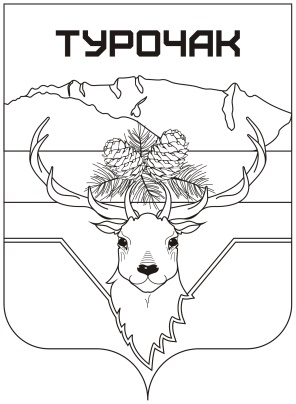 Турачакаймактыҥjурт jеезиРеспублика АлтайИНН 0407006895 ОГРН 1060407000015Адрес: 649140, Республика Алтай, j. Турачак, ор.Тельмана, 19, тел: 8 (388-43) 22-3-43, 22-2-66, 22-0-89 Факс: 8 (388-43) 22-0-89, e-mail: Turochak_SA@mail.ruНаименование  программыМуниципальная целевая программа:« Комплексные меры по профилактике терроризма и экстремизма в муниципальном образовании Турочакское  сельское поселение на 2019 – 2023 годы» Основание разработки программыФедеральные Законы от 06.03.2006. № 35-ФЗ «О противодействии терроризму», от 06.10.2003. № 131-ФЗ «Об общих принципах организации местного самоуправления в Российской Федерации», от 25.07.2002. № 114-ФЗ «О противодействии экстремистской деятельности», Указ Президента Российской Федерации от 15.06. 2006. № 116 «О мерах по противодействию терроризму».Заказчик программыСельская администрация Турочакского сельского поселения Турочакского района Республики АлтайИсполнители программыСельская администрация Турочакского сельского поселения Турочакского района Республики АлтайФ. И.О., должность, телефон представителя заказчикаГлава Сельской администрация Турочакского сельского поселения Турочакского района Республики Алтай Осипов В.В., 8-38843-22-0-89Цели программыПротиводействие терроризму и экстремизму и защита жизни граждан, проживающих на территории муниципального образования Турочакское от террористических и экстремистских актовЗадачи программы1.Уменьшение проявлений экстремизма и негативного отношения к лицам других национальностей и религиозных конфессий.2.Формирование у населения внутренней потребности в толерантном поведении к людям других национальностей и религиозных конфессий на основе ценностей многонационального российского общества, культурного самосознания, принципов соблюдения прав и свобод человека.3.Формирование толерантности и межэтнической культуры в молодежной среде, профилактика агрессивного поведения.4.Информирование населения муниципального образования Турочакского  сельского поселения по вопросам противодействия терроризму и экстремизму.5.Содействие правоохранительным органам в выявлении правонарушений и преступлений данной категории, а также ликвидации их последствий.6.Пропаганда толерантного поведения к людям других национальностей и религиозных конфессий.7.Организация воспитательной работы среди детей и молодежи, направленная на устранение причин и условий, способствующих совершению действий экстремистского характера.8.Недопущение наличия свастики и иных элементов экстремистской направленности в населенных пунктах поселения.Сроки реализации программы2019-2023 годы.Объем средств выделяемых  на реализацию мероприятий  настоящей Программы ежегодно уточняется при формировании проекта бюджета на соответствующий финансовый год и других поступлений.Структура программы1) Паспорт программы.2) Раздел 1. Содержание проблемы и обоснование необходимости ее решения программными методами.3) Раздел 2. Основные цели и задачи программы.4) Раздел 3. Нормативное обеспечение программы.5) Раздел 4. Основные мероприятия программы.6) Раздел 5. Механизм реализации программы, включая организацию управления программой и контроль за ходом ее реализации.7) Раздел 6. Кадровая политика противодействия терроризму.8) Раздел 7. Основные понятия.Ожидаемые результаты от реализации программы1.Обеспечение условий для успешной социокультурной адаптации молодежи.2.Противодействия проникновению в общественное сознание идей религиозного фундаментализма, экстремизма и нетерпимости.3.Совершенствование форм и методов работы органа местного самоуправления по профилактике проявлений ксенофобии, национальной и расовой  нетерпимости, противодействию этнической  дискриминации.4.Создание эффективной системы правовых, организационных и идеологических механизмов противодействия экстремизму, этнической и  религиозной нетерпимости.Источники финансированияФинансирование Программы осуществляется из бюджета муниципального образования Турочакское  сельское поселение.Всего по Программе 25,0 тыс. руб. По источникам финансирования:     2019 - 5,0 тыс. руб. из местного бюджета;     2020 - 5,0 тыс. руб. из местного бюджета;     2021 - 5,0 тыс. руб. из местного бюджета;    2022 – 5,0  тыс. руб. из местного бюджета;    2023 – 5,0  тыс. руб. из местного бюджета В ходе реализации Программы перечень программных мероприятий может корректироваться, изменяться и дополняться по решению заказчика Программы. Размещение заказов, связанных с исполнением Программы, осуществляется в соответствии с Федеральным законом от 05.04.2013 № 44-ФЗ "О контрактной системе в сфере закупок товаров, работ, услуг для обеспечения государственных и муниципальных нужд».Управление программой и контроль за её реализациейКонтроль за выполнением настоящей Программы  осуществляет  Сельская администрация Турочакского сельского поселения Турочакского района Республики АлтайРазработчикСельская администрация Турочакского сельского поселения Турочакского района Республики Алтай№ п/пНаименование мероприятийСрокисполненияВсего(тыс. руб.)Источники финансирования(тыс. руб.)Ответственные исполнители1234561. Организационные и пропагандистские мероприятия по профилактике терроризма 1. Организационные и пропагандистские мероприятия по профилактике терроризма 1. Организационные и пропагандистские мероприятия по профилактике терроризма 1. Организационные и пропагандистские мероприятия по профилактике терроризма 1. Организационные и пропагандистские мероприятия по профилактике терроризма 1. Организационные и пропагандистские мероприятия по профилактике терроризма 1.1Проведение тематических мероприятий для детей и молодёжи, жителейАпрель-май 2019-2023 гг.Без финансиро-ванияСельская администрация Турочакского сельского поселения Турочакского района Республики Алтай1.2Распространение среди читателей жителей информационных материалов, содействующих повышению уровня  толерантного сознания молодежиПостоянно2019-2023 гг.Без финансиро-ванияСельская администрация Турочакского сельского поселения Турочакского района Республики Алтай1.3Информирование населения по вопросам противодействия терроризму, предупреждению террористических актов, поведению в условиях возникновения ЧС через СМИ и на официальном сайте администрации в сети Интернет;Изготовление печатных памяток, стенда по тематике противодействия   экстремизму и терроризмуПостоянно 2019-2023 гг.Ежегодно1 раз в год2019-2023 гг.2,5Бюджет муниципального образования Турочакскоесельское поселениеСельская администрация Турочакского сельского поселения Турочакского района Республики Алтай1.4Приобретение и размещение плакатов, брошюр, листовок  по профилактике экстремизма и терроризма на территории поселенияЕжегодно, 2019-2023 гг.2,0Бюджет муниципального образования Турочакское сельское поселениеСельская администрация Турочакского сельского поселения Турочакского района Республики Алтай1.5Организация взаимодействия с силовыми ведомствами района, соседними поселениями. Уточнение схем оповещения и связи по вопросам антитеррора.2019-2023 гг.Без финансированияСельская администрация Турочакского сельского поселения Турочакского района Республики Алтай1.6Организация осмотра административных зданий, производственных и складских помещений  учреждений, организаций, а также прилегающих к ним территорий, других мест скопления населения на предмет выявления подозрительных предметов2019-2023 гг.Без финансированияСельская администрация Турочакского сельского поселения Турочакского района Республики Алтай1.7Мониторинг систем охраны  и сигнализации детских учреждений, школы, дома культуры, магазинов, их охрану в нерабочее время2019-2023 гг.Без финансированияРуководители учреждений1.8Признан утратившим силу постановлением главы Турочакского сельского поселения от 13 декабря  2021 года № 241Признан утратившим силу постановлением главы Турочакского сельского поселения от 13 декабря  2021 года № 241Признан утратившим силу постановлением главы Турочакского сельского поселения от 13 декабря  2021 года № 241Признан утратившим силу постановлением главы Турочакского сельского поселения от 13 декабря  2021 года № 241Признан утратившим силу постановлением главы Турочакского сельского поселения от 13 декабря  2021 года № 2411.9Организация работы старост населенных пунктовПостоянно 2019-2023 гг.Без финансиро-ванияСельская администрация Турочакского сельского поселения Турочакского района Республики Алтайсельское поселение1.10Организация и проведение проверки готовности сил и средств, предназначенных для ликвидации   возможных террористических актов (ЧС)Постоянно 2019-2023 гг. Без финансиро-ванияСельская администрация Турочакского сельского поселения Турочакского района Республики Алтай1.11Организация и проведение тренировок, учений по действиям работников учреждений, предприятий, учебных заведений, при обнаружении подозрительных предметов2019-2023 гг. (1раз в полугодие)  Сельская администрация Турочакского сельского поселения Турочакского района Республики Алтай1.12Проведение заседаний          Антитеррористической комиссии при администрации муниципального образования Турочакское сельское поселение по вопросам профилактики террористических угроз на территории муниципального образования Турочакское сельское поселениеПо мере необходи-мости, но не реже 2 –х раз в год(2019-2023 гг.)Без финансиро-ванияСельская администрация Турочакского сельского поселения Турочакского района Республики Алтай1.13 Участие в деятельности антитеррористической комиссии МО «Турочакский район» Постоянно 2019-2023 гг. Без финансиро-ванияСельская администрация Турочакского сельского поселения Турочакского района Республики Алтай1234562. Формирование системы противодействия идеологии терроризма и экстремизма2. Формирование системы противодействия идеологии терроризма и экстремизма2. Формирование системы противодействия идеологии терроризма и экстремизма2. Формирование системы противодействия идеологии терроризма и экстремизма2. Формирование системы противодействия идеологии терроризма и экстремизма2. Формирование системы противодействия идеологии терроризма и экстремизма2.1Мониторинг деятельности религиозных, молодежных обществ и политических организацийежегодно2019-2023 гг.Без финансированияСельская администрация Турочакского сельского поселения Турочакского района Республики Алтай2.2 Обход территории муниципального образования на предмет выявления фактов нанесения на объекты муниципальной собственности, иные сооружения нацистской атрибутики или символики либо атрибутики, сходных с нацистской атрибутикой или символикой. Последующая передача указанных материалов в правоохранительные органы Постоянно 2019-2023 гг. Без финансиро-ванияСельская администрация Турочакского сельского поселения Турочакского района Республики Алтай2.3.Размещение на территории округа (на информационных стендах) информации для иностранных граждан, содержащей разъяснение требований действующего миграционного законодательства, а также контактные телефоны органов, куда следует обращаться в случаях совершения в отношении них преступлений 2019-2023 гг. (1раз в полугодие)  0,5Сельская администрация Турочакского сельского поселения Турочакского района Республики Алтай2.4. Организация обходов территории МО на предмет выявления мест концентрации молодежи. Информирование территориальных органов внутренних дел об адресах концентрации молодежи, в том числе членов неформальных молодежных объединений Постоянно 2019-2023 гг. Без финансиро-ванияСельская администрация Турочакского сельского поселения Турочакского района Республики Алтай